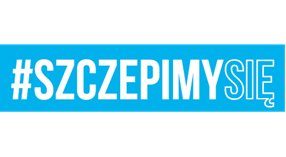 Kutno, 15 listopada 2021 r.INFORMACJA Z OTWARCIA OFERTNA STRONĘ INTERNETOWĄ PROWADZONEGO POSTĘPOWANIADotyczy: postępowania prowadzonego w trybie podstawowym bez negocjacji pn.: „Zakup wyposażenia warsztatowego” – sprawa 150/2021Zamawiający – Wydział Techniki Lotniczej 3. Regionalnej Bazy Logistycznej, ul. Bohaterów Walk nad Bzurą, 99-300 Kutno informuje, że w dniu 15.11.2021 r. o godzinie 08:05 dokonano otwarcia ofert w przedmiotowym postępowaniu oraz na podstawie art. 222 ust. 5 ustawy z dnia 11 września 2019 r. Prawo zamówień publicznych (Dz. U. z 2021 r. poz. 1129) udostępnia informacje o ofertach, które zostały otwarte.KOMENDANT 3. REGIONALNEJ BAZY LOGISTYCZNEJz upoważnieniaSZEF TECHNIKI LOTNICZEJ(-) ppłk Mirosław MAJEWSKIMarta CZARNECKA (tel. 261 430 104)15.11.2021 r.3RBLog-SZPB.2612Numer ofertyWykonawca/nazwa albo imię i nazwisko oraz siedziba 
lub miejsce prowadzonej działalności gospodarczej albo miejsce zamieszkania/Część zamówieniaCeny zawarte w ofertach1Wojskowe Centralne Biuro Konstrukcyjno-Technologiczne S.A.ul. Radiowa 1301-485 Warszawa7122.995,00 zł2OLYMPUS Polska Sp. z o.o.ul. Wynalazek 102-677 Warszawa1134.695,33 zł2OLYMPUS Polska Sp. z o.o.ul. Wynalazek 102-677 Warszawa27.951,64 zł2OLYMPUS Polska Sp. z o.o.ul. Wynalazek 102-677 Warszawa37.951,64 zł2OLYMPUS Polska Sp. z o.o.ul. Wynalazek 102-677 Warszawa47.088,12 zł2OLYMPUS Polska Sp. z o.o.ul. Wynalazek 102-677 Warszawa54.669,33 zł2OLYMPUS Polska Sp. z o.o.ul. Wynalazek 102-677 Warszawa63.001,88 zł